Indefinite pronouns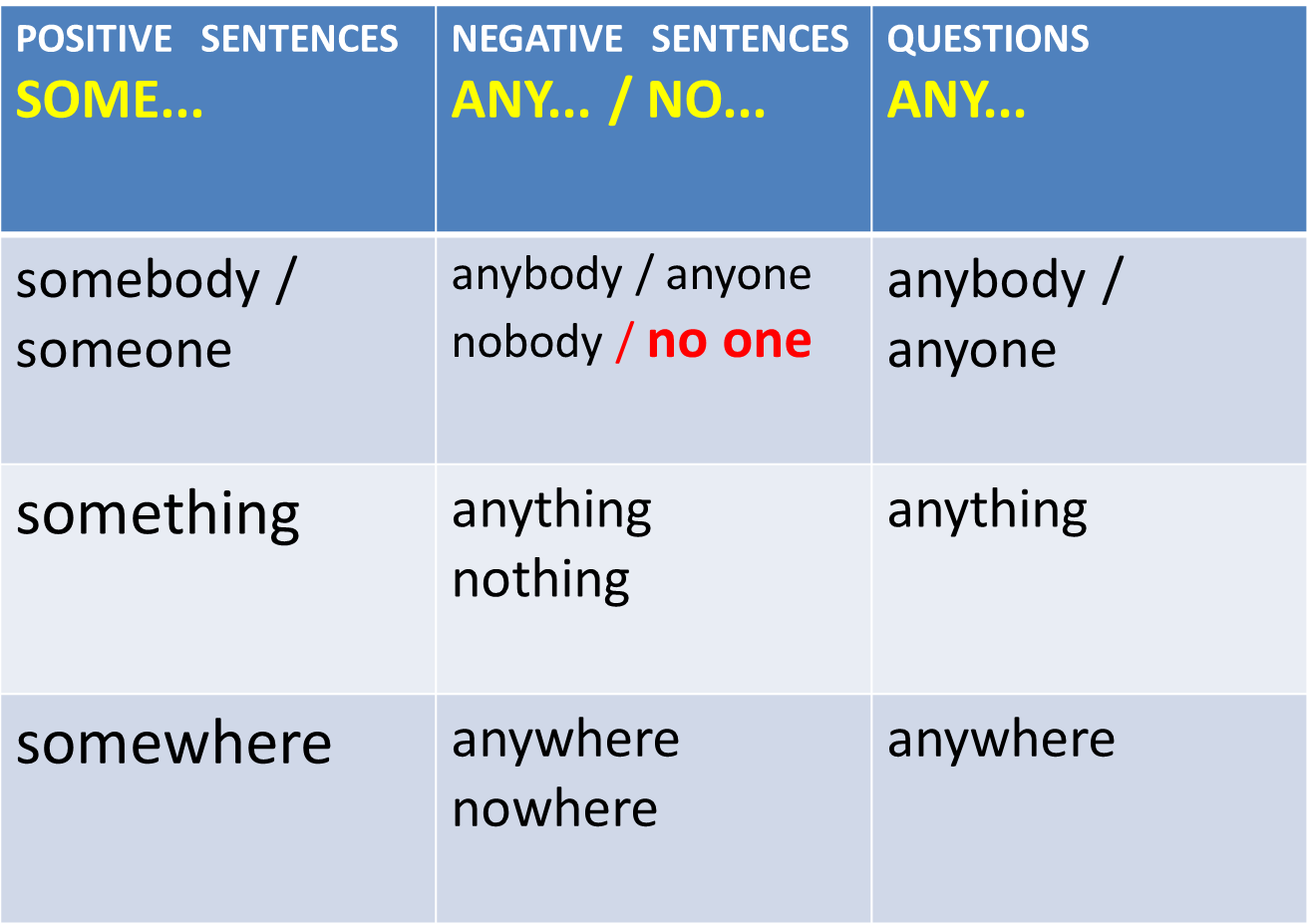 I can see somebody in the street. (positive sentence)I can't see anybody in the street. (negative sentence)I can see nobody in the street. (negative sentence: positive verb + nobody)Can you see anybody in the street? (question)There is water everywhere.I can’t say everything. It’s a secret.Where is everybody?Use appropriate indefinite pronouns.I am sure I put down my keys .........................Calm down. There is ........................to worry about.Let's sit down ............................and talk.I heard a knock at the door but there was ........................there.We didn't see .........................The restaurant was really crowded. ..........................had a good time.Be quite ! ......................is coming.I don't think .......................knows the answer to that question.She can't go .........................without people recognizing her.I've got .......................to tell you.I was really bored during the holiday. I did .................and went .......................There was water all over the floor. It was ...........................There's ............................very attractive about her.Did ............................see George Clooney's latest film?..............................is talking about the new soap opera.I'm sure there is ...........................downstairs.I can't make my point clear. ..........................understands me !